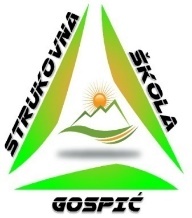 REPUBLIKA HRVATSKALIČKO-SENJSKA ŽUPANIJASTRUKOVNA ŠKOLA GOSPIĆŠKOLSKI ODBORBudačka 24, 53000 GospićTEL./FAX: 053/573-287 i 053/572-083E-mail: ured@ss-strukovna-gospic.skole.hr	ŠIFRA ŠKOLE: 09-026-503OIB:19583077416KLASA: 007-02/22-03/26URBROJ : 2125/35-04-22-01Gospić, 9. prosinca 2022.ČLANOVIMA ŠKOLSKOG ODBORASTRUKOVNE ŠKOLE GOSPIĆPredmet: poziv na 38. sjednicu Školskog odbora Strukovne škole Gospić 
Na temelju članka 61., 62. i 66. Statuta Strukovne škole Gospić, sazivam 38. sjednicu Školskog odbora Strukovne škole Gospić. Sjednica će se održati dana 12. prosinca 2022. s početkom u 12.00 sati u uredu ravnateljice Škole.Za sjednicu predlaže se sljedećiDnevni red:Donošenje Odluke o usvajanju dnevnog reda za 38. sjednicu Školskog odbora održane dana 12. prosinca 2022.Donošenje Odluke o usvajanju zapisnika 37. sjednice Školskog odbora održane elektronskim putem dana 22. studenoga 2022.Razmatranje i odlučivanje o zamolbi za najam Učeničkog domaDonošenje Odluke o prethodnoj suglasnosti za sklapanje ugovora o radu na određeno, nepuno radno vrijeme nakon natječajnog postupka za pomoćnika u nastaviUsvajanje Izvješća ravnateljice o nezasnivanju radnih odnosa nakon natječajnih postupaka  Predsjednica Školskog odbora:

_______________________Mirela Jergović, mag. educ. info. etphilol. angl.Dostaviti:REPUBLIKA HRVATSKALIČKO-SENJSKA ŽUPANIJASTRUKOVNA ŠKOLA GOSPIĆŠKOLSKI ODBORBudačka 24, 53000 GospićTEL./FAX: 053/573-287 i 053/572-083E-mail: ured@ss-strukovna-gospic.skole.hr	ŠIFRA ŠKOLE: 09-026-503OIB:19583077416KLASA: 007-02/22-03/26URBROJ : 2125/35-04-22-08Gospić, 30. prosinca2022.Na temelju članka 10. stavak 1. točke 12. Zakona o pravu na pristup informacijama („Narodne novine“ broj 25/13, 85/15 i 69/22) Strukovna škola Gospić objavljuje                                                                      Z A K LJ U Č K E38. sjednice Školskog odbora održanedana 12. prosinca 2022. Odluka o usvajanju dnevnog reda za 38. sjednicu Školskog odbora održane dana 12. prosinca 2022. donijeta jednoglasno i bez primjedbi uz nadopunu dnevnog reda s točkom „6. Razno“.Odluka o usvajanju zapisnika 37. sjednice Školskog odbora održane elektronskim putem dana 22. studenoga 2022. donijeta jednoglasno i bez primjedbi.Zamolba za korištenje Učeničkog doma usvojena jednoglasno i bez primjedbi.Odluka o prethodnoj suglasnosti za sklapanje ugovora o radu na određeno, nepuno radno vrijeme nakon natječajnog postupka za pomoćnika u nastavi donijeta jednoglasno i bez primjedbi.Izvješće ravnateljice o nezasnivanju radnih odnosa nakon natječajnih postupaka usvojeno jednoglasno i bez primjedbi.Razno- pod ovom točkom ravnateljica upoznaje članove sa radovima koje je potrebno iz vršiti na/u Učeničkom domu Strukovne škole Gospić. Pod ovom točkom ravnateljica također upoznaje članove sa funkcioniranjem Škole.Predsjednica Školskog odbora
Mirela Jergović, mag. educ. info. etphilol. angl.Višnja Delač Paripović, prof.Ivica AntonovićMirela Jergović, mag. educ.Valentina Zdunić, mag. ing.Mirna Kolak, prof.Petar Radošević, mag. iur.Marija Tomljenović Borovac, dipl. inf.Ličko-senjska županijaPismohrana